EK: Zájemcům o spotřebitelské úvěry se v EU nedostává přesných informacíZ výsledků šetření, které na podzim nechala provést Evropská komise, vyplývá, že většina (70 %) webových stránek nabízejících spotřebitelské úvěry neobsahuje nebo zkresluje důležité informace, které mohou být pro zájemce při rozhodování, zda o takový úvěr požádat, klíčové. V České republice neprošlo takovou kontrolou devět z deseti webů.PARTNEřI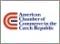 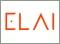 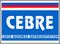 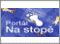 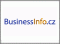 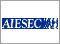 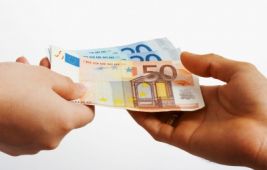 Spotřebitelské úvěry patří v Evropské unii k nejvyužívanějším formám, jak si rychle a poměrně jednoduchou cestou zajistit finanční prostředky na nákup nejrůznějšího zboží (např. domácích spotřebičů, elektroniky nebo i třeba dovolené apod.). Jen v roce 2010 měly podle údajů Eurostatu finanční instituce v eurozóně více než 600 miliard eur nesplacených spotřebitelských úvěrů. Jelikož obliba těchto půjček, které mohou poskytovat jednak banky, ale třeba i obchody (nákup na splátky) nebo jiné zprostředkující subjekty, Evropská komise se na podzim rozhodla ve spolupráci s národními státy provést kontrolu webových portálů, které podobné služby nabízejí.Výsledek, který byl zveřejněn dnes odpoledne (10. ledna), je ale znepokojivý. Z více než 500 webových stránek, které prošly ve 27 členských zemích EU a rovněž na Islandu a v Norsku kontrolou, se více jak dvě třetiny (70 %) dopustily nějakého pochybení, které je v rozporu s unijní spotřebitelskou legislativou. Nejčastěji se podle Komise chybovalo u reklamy na osobní půjčky, kreditní karty či jiné typy spotřebitelských úvěrů, která obsahovala neúplné, zavádějící či nepravdivé údaje. A právě ty jsou pro zájemce, který o půjčce uvažuje, zcela klíčové. „Lidé při rozhodování o úvěru někdy zjistí, že je daný produkt dražší, než se původně zdálo, protože nebyly jasně nebo vůbec uvedeny důležité informace,“ řekl novinářům eurokomisař, který má na starosti oblast ochrany spotřebitelů, John Dalli. V České republice se kontrola nevyhnula desítce webů, z nichž jich devět šetřením neprošlo. U našeho souseda Slovenska to bylo všech deset z deseti zkoumaných internetových stránek. „Hříšníky“ nyní podle Komise čeká náprava. Pokud ale chybějící informaci provozovatelé stránek odmítnou doplnit nebo se jim nebude chtít do opravy mylného či zavádějícího údaje, mohou počítat s právními kroky, které proti nim národní orgány zahájí. V takovém případě jim nehrozí pouze peněžité sankce, ale třeba i zákaz provozování webového portálu.O tom, jak si při vymáhání unijního práva povedou, musí členské státy EU evropskou exekutivu informovat do podzimu letošního roku.